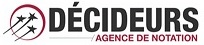 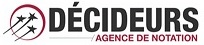 QUESTIONNAIRE ANNUEL D’ENQUÊTE DU DROIT SOCIAL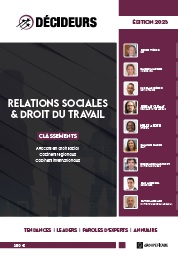 Madame, Monsieur,Nous renouvelons pour notre édition 2024 à paraître au mois d’octobre, notre étude de marché consacrée aux Relations Sociales & Droit du Travail.Dans ce cadre, souhaitant affiner nos informations sur l'activité de votre cabinet dans ce domaine, nous vous saurions gré de bien vouloir nous retourner le questionnaire ci-joint par mail à questionnaires@magazine-decideurs.com.Les responsables de l'enquête sont Judith Aquien (jaquien@leadersleague.com) et Elsa Guérin (eguerin@leadersleague.com). Par ailleurs, si vous désirez être annonceur dans ce numéro, vous pouvez contacter Richard Bodin (rbodin@leadersleague.com).  Nous vous remercions par avance de votre contribution et restons à votre disposition pour tout renseignement complémentaire.Cordialement,La rédactionNOM DU CABINET :Le cabinet est-il spécialisé dans le droit social uniquement ?Le cabinet est-il présent à Paris ?Le cabinet est-il présent en région ?Dans quelles villes ?Votre équipe spécialisée en droit social Nombre d’associés en droit social : Nombre de collaborateurs de l’équipe droit social : Effectif total du cabinet (avocats) :  Date de création du cabinet : Responsable du département :Quel est le chiffre d’affaires du cabinet pour 2023 ?(Plus votre réponse est précise, plus elle aura d’impact dans notre méthodologie, si toutefois vous ne souhaitez pas communiquer votre CA, merci de donner la fourchette la plus précise possible)Quelles sont vos prévisions de chiffre d’affaires pour 2024 ?Quel est le CA relatif au droit social ? VOS OPERATIONSQuelles sont les trois opérations en droit social les plus significatives que votre cabinet ait réalisées au cours des douze derniers mois ? (Merci de préciser si les opérations sont confidentielles)………Dispensez-vous des formations pour vos clients ?VOS ACTUALITESQuelle est l’ambition du cabinet ?Quel est l’événement marquant de l’année pour le cabinet ?Quelle est la signature/différenciation du cabinet ?Afin de nous aider à mieux cerner l’activité du cabinet, pouvez-vous nous indiquer pour quel type de clients (taille, secteurs, interlocuteurs) le cabinet intervient en droit social ?Comment se répartissent vos activités ?PARIS – REGIONSSi le cabinet ne possède pas de bureau en région, avez-vous un correspondant en région ? Lequel ?Quant à l’installation d’un bureau en région, est-ce un projet pour le cabinet ? Dans quelle(s) région(s) et ville(s) ?Description de l’équipe ou des équipes régionale(s) (nombre d’associés, de collaborateurs, spécialités) :Quelle est la nature de vos activités sur ce(s) bureau(x) ?Quelle est votre typologie de clients en régions (type d’entreprise – PME, filiale des grands groupes, ETI…) ?TENDANCESQuelles sont selon vous les principaux leaders (P-DG, DRH, professeurs…) dans le secteur des ressources humaines ?Selon vous, quels sont aujourd’hui les grands enjeux, sur le plan législatif et jurisprudentiel, pour les acteurs du droit social ?MARCHE DU DROIT SOCIALCES INFORMATIONS NOUS SONT COMMUNIQUEES A TITRE STRICTEMENT CONFIDENTIELEntreprises :Quels sont les directeurs/trices des ressources humaines que vous connaissez ou que vous avez rencontrés lors d’opérations et dont vous avez particulièrement apprécié les compétences ?Cabinets d’avocats:Quels sont, selon vous, les cabinets d’avocats avec une expertise remarquable en droit social ? (Merci de classer par ordre croissant et de préciser, si possible, le nom des associés)  Quelles sont, selon vous, les équipes d’avocats montantes en droit social ? (Jeunes équipes s’illustrant de plus en plus sur le marché)VOS RÉFÉRENCESNous vous remercions de bien vouloir nous communiquer les noms de cinq de vos clients que nous nous autoriserons à contacter afin de recueillir leurs avis au sujet de votre cabinet.Spécialités% de l’activitéNoms des associesNoms des associesNégociations collectives / relations socialesPlan sociaux / Restructurations &Contentieux collectifs associésContentieux individuel à risque Droit pénal socialGestion sociale des fusions & acquisitions –Audits sociauxReprésentation des dirigeants et mandataires sociauxMobilité / ExpatriationProtection sociale complémentaireDroit de la sécurité socialeRémunération collective et individuelle – épargne salarialeCompliance socialedroit de la formation professionnelleAutre (précisez) Total= 100 %Nom de la personneFonctionCe qui le/la distingueEntrepriseDRHNom du cabinet d’avocatsAssociésNom du cabinet d’avocatsAssociésNom de la personneFonctionEntrepriseTéléphoneMail